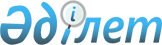 Қазақстан Республикасы Үкіметінің 2011 жылғы 8 ақпандағы № 102 қаулысына өзгерістер мен толықтырулар енгізу туралыҚазақстан Республикасы Үкіметінің 2011 жылғы 16 мамырдағы № 521 Қаулысы

     Қазақстан Республикасының Үкіметі ҚАУЛЫ ЕТЕДІ:



     1. «Қазақстан Республикасы Индустрия және жаңа технологиялар министрлігінің 2011 – 2015 жылдарға арналған стратегиялық жоспары туралы» Қазақстан Республикасы Үкіметінің 2011 жылғы 8 ақпандағы № 102 қаулысына мынадай өзгерістер мен толықтырулар енгізілсін: 



      көрсетілген қаулымен бекітілген Қазақстан Республикасы Индустрия және жаңа технологиялар министрлігінің 2011 – 2015 жылдарға арналған стратегиялық жоспарында:



      «Стратегиялық бағыттар, мақсаттар, міндеттер, нысаналы индикаторлар, іс-шаралар мен нәтижелер көрсеткіштері» деген 3-бөлімде:



      «Стратегиялық бағыттар, мақсаттар, міндеттер, нысаналы индикаторлар, іс-шаралар мен нәтижелер көрсеткіштері» деген кіші бөлімде:



      «Индустриялық-инновациялық даму үшін жағдайлар жасау» деген 1-стратегиялық бағытта:



      «Ұлттық инновациялық жүйені дамыту» деген 1.1-мақсатта:



      «Экономиканың нақты секторының инновациялық дамуын қамтамасыз ету» деген 1.1.1-міндетте:

      Тікелей нәтижелердің көрсеткіштеріне қол жеткізуге арналған іс-шаралар мынадай мазмұндағы жолдармен толықтырылсын:

« »;

       «Индустриялық дамытуды инвестициялық қамтамасыз ету» деген 1.2-мақсатта:



      «Шикізаттық емес және жоғары технологиялық өндірістерге инвестициялар тарту үшін жағдайлар жасау» деген 1.2.1-міндетте:

      Тікелей нәтижелердің көрсеткіштеріне қол жеткізуге арналған іс-шаралар мынадай мазмұндағы жолмен толықтырылсын:

«»;

       «Техникалық реттеу және метрология жүйесін дамыту» деген 1.3-мақсатта:



      «Әлемдік стандарттарға сай келетін өнім өндірісі үшін жағдайлар жасау» деген 1.3.1-міндетте:

      Тікелей нәтижелерге қол жеткізуге арналған іс-шараларда: 

«»       деген жол мынадай жаңа редакцияда жазылсын:

«»;

      «Өнеркәсіп салаларын дамыту» деген 2-стратегиялық бағытта:



      «Өңдеуші өнеркәсіпті дамыту» деген 2.1-мақсатта:

      Нысаналы индикаторлар (қол жеткізудің түпкілікті мерзімін көрсете отырып) мынадай мазмұндағы жолдармен толықтырылсын:

«»;

      «Тау-кен металлургия кешенін дамыту» деген 2.1.1-міндетте:

      Тікелей нәтижелердің көрсеткіштеріне қол жеткізуге арналған іс-шараларда: 

«»      деген жолдар алып тасталсын;



      «Машина жасау саласын дамыту» деген 2.1.2-міндетте:

      Тікелей нәтижелердің көрсеткіштеріне қол жеткізуге арналған іс-шараларда: 

«»       деген жолдар алып тасталсын;



      «Құрылыс индустриясы мен құрылыс материалдарын дамыту» деген 2.1.3-міндетте:

      Тікелей нәтижелерге қол жеткізуге арналған іс-шараларда: 

«»      деген жолдар алып тасталсын;



      «Химия өнеркәсібін дамыту» деген 2.1.4-міндетте:

      Тікелей нәтижелерге қол жеткізуге арналған іс-шараларда: 

«»      деген жолдар алып тасталсын;



      «Фармацевтика өнеркәсібін дамыту» деген 2.1.5-міндетте:

      Тікелей нәтижелерге қол жеткізуге арналған іс-шараларда: 

«»      деген жолдар алып тасталсын;



      «Жеңіл өнеркәсіпті дамыту» деген 2.1.6-міндетте:

      Тікелей нәтиже көрсеткіштеріне қол жеткізуге арналған іс-шараларда: 

«»      деген жолдар алып тасталсын;



      «Экономиканың электр энергиясына өскелең қажеттілігін қамтамасыз ету» деген 3-стратегиялық бағытта:



      «Энергетикалық кешенді дамыту» деген 3.1-мақсатта:



      «Электр энергетикасы мен көмір өнеркәсібін дамыту» деген 3.1.1-міндетте:

      Тікелей нәтижелер көрсеткіштеріне қол жеткізуге арналған іс-шараларда:

«»      деген жолдар алып тасталсын; 



      «Атом энергетикасын және өнеркәсібін дамыту» деген 3.1.3-міндетте:

      Тікелей нәтижелердің көрсеткіштері мынадай редакцияда жазылсын:

«»;      Тікелей нәтижелер көрсеткіштеріне қол жеткізуге арналған іс-шараларда:

      «КТМ токамак құрылысы жобасын іске асыру» деген жол алып тасталсын;

      мынадай мазмұндағы жолдармен толықтырылсын: 

«»;

      «Атом энергиясын пайдалану кезінде қауіпсіздікті қамтамасыз етуді мемлекеттік реттеу жүйесін дамыту» деген 3.1.4-міндетте:

      Тікелей нәтижелер көрсеткіштеріне қол жеткізуге арналған іс-шараларда:

      «Нормативтік-құқықтық құжаттар әзірленді (әзірленген құжаттар саны)» деген жолдың «2011» деген бағанындағы «7» деген сан алып тасталсын;

      «Функционалдық мүмкіндіктерді дамыту» деген 4-бөлімде:

      «Функционалдық мүмкіндіктерді дамытуға бағытталған іс-шаралар» деген бағандағы «Министрліктің қызметін материалдық-техникалық қамтамасыз ету» деген жолдан кейін мынадай мазмұндағы сөйлемдермен толықтырылсын:

      «2012 жылдан бастап кепілдікті міндеттемелерді (түпкілікті пайдаланушы сертификатын) беруді және тауарларды, технологияларды, жұмыстарды, қызметтерді, ақпаратты экспорттық бақылауға жататын өнімге жатқызу туралы қорытынды беруді электрондық форматқа кезең-кезеңмен көшіру;

      2014 жылы электрондық форматта көрсетілетін мемлекеттік қызметтер үлесін Министрлік көрсететін мемлекеттік қызметтердің жалпы санының 10%-на дейін жеткізу»;



      «Ведомствоаралық өзара іс-қимыл» деген 5-бөлімде:



      «Индустриялық-инновациялық даму үшін жағдай жасау» деген 1-стратегиялық бағытта:



      «Техникалық реттеу және метрология жүйесін дамыту» деген 1.3-мақсатта:



      «Әлемдік стандарттарға сәйкес келетін өнім өндіру үшін жағдай жасау, менеджмент жүйесін енгізу және технологиялық қайта жарақтандыру» деген 1.3.1-міндетте:

      1-жолдың «Жету үшін ведомствоаралық өзара іс-қимыл талап етілетін міндеттердің көрсеткіштері» деген бағанындағы «850» деген сандар «500» деген сандармен ауыстырылсын;



      «Өнеркәсіп саласын дамыту» деген 2-стратегиялық бағытта:



      «Өңдеуші өнеркәсіпті дамыту» деген 2.1-мақсатта:

      «Ведомствоаралық байланыс орнату үшін болжанатын шаралар» деген баған «Шымкент 700 орынға өңдеуші салалар үшін кадрларды даярлау және қайта даярлау жөніндегі өңіраралық орталықты салу» деген жолдан кейін мынадай мазмұндағы жолдармен толықтырылсын:

      «ТжКБ-ны дамыту және кадрлар даярлау жөнінде кеңес құру және оның жұмыс істеуін қамтамасыз ету.

      Мамандықтар бойынша кәсіптік стандарттарды әзірлеу.

      Мамандардың біліктілігін сертификаттаудың тәуелсіз жүйесін енгізу»;



      «Бюджеттік бағдарламалар» деген 7-бөлімде:



      001 «Қазақстан экономикасының шикізаттық емес секторының бәсекеге қабілеттілігін және оның әлемдік шаруашылық байланыстары жүйесіне интеграциялануы, отандық тұтынушыны сапасыз өнімдерден қорғауды, елді мекендер мен аумақтарды орнықты дамытуды қалыптастыруды қамтамасыз ету жөніндегі, электр энергетикасы, геология, отын-энергетика кешені, көмір өнеркәсібі және атом энергетикасын пайдалану саласындағы қызметті үйлестіру жөніндегі қызметтер» деген бюджеттік бағдарламада:

      тікелей нәтиже көрсеткіштері мынадай мазмұндағы жолдармен толықтырылсын:

«»;      сапа көрсеткіштеріндегі «Экономикалық даму және сауда» деген сөздер «Индустрия және жаңа технологиялар» деген сөздермен ауыстырылсын;

      «Бюджеттік шығыстардың көлемі» деген жолдың «2011» деген бағанындағы «2 342 958» деген сандар «2 373 888» деген сандармен ауыстырылсын;



      011 «Өнімділік–2020» бағыты шеңберінде жаңа өндірістерді құруды, жұмыс істеп тұрғандарын жаңғырту мен сауықтыруды қолдау» деген бюджеттік бағдарлама мынадай редакцияда жазылсын:

«»;

      012 «Ұлттық инновациялық жүйе институттарының қызметтеріне ақы төлеу» деген бюджеттік бағдарламада:

      тікелей нәтиженің көрсеткіштері мынадай мазмұндағы жолдармен толықтырылсын:

«»;       түпкілікті нәтиженің көрсеткіштері мынадай мазмұндағы жолдармен толықтырылсын:

«»;      «Бюджеттік шығыстардың көлемі» деген жолдың «2011» деген бағанындағы «849 078» деген сандар «1 003 504» деген сандармен ауыстырылсын;



      017 «Инновациялық белсенділікті ынталандыруды қамтамасыз ету жөніндегі қызметтер» деген бюджеттік бағдарлама мынадай редакцияда жазылсын:

« »;

      018 «Үдемелі индустриялық-инновациялық даму жөніндегі мемлекеттік бағдарламаны сүйемелдеу жөніндегі қызметтер» деген бюджеттік бағдарламада:

      тікелей нәтиженің көрсеткіштерінде:

      «Индустрияландыру картасы жобаларының іске асырылуын талдау, мониторингтеу, бағалау (ҮЕҰ тарту)» деген жолдың «2011» деген бағанындағы «5» деген сан «8» деген санмен ауыстырылсын;

      мынадай мазмұндағы жолдармен толықтырылсын:

«»;      түпкілікті нәтиженің көрсеткіштері мынадай мазмұндағы жолмен толықтырылсын: 

«»;      тиімділік көрсеткішінде:

      «Индустрияландыру картасы жобасын іске асыруды талдауды, мониторингін және бағалауды жүргізуге орташа шығындар» деген жолдың «2011» деген бағанындағы «31 800» деген сандар «10 003» деген сандармен ауыстырылсын;

      мынадай мазмұндағы жолмен толықтырылсын:

«»;      «Бюджеттік шығыстардың көлемі» деген жолдың «2011» деген бағанындағы «159 000» деген сандар «329 630» деген сандармен ауыстырылсын;



      022 ««Экспорттаушы – 2020» бағыты шеңберінде қазақстандық тауарлардың экспортын сыртқы нарыққа жылжытуға жәрдемдесу»» деген бюджеттік бағдарлама мынадай редакцияда жазылсын:

«»;

      029 «Қазақстан Республикасында өндіру салалары қызметінің ашықтығы бастамасын іске асыру» деген бюджеттік бағдарламада:

      бүкіл мәтін бойынша «EITI» деген аббревиатура «өңдеуші сала қызметі ашықтығының бастамасы» деген сөздермен ауыстырылсын;



      031 «Қазақстан Республикасы Индустрия және жаңа технологиялар министрлігінің күрделі шығыстары» деген бюджеттік бағдарлама мынадай редакцияда жазылсын:

«»;

      034 «Уран кеніштерін консервациялау және жою, техногендік қалдықтарды көму» деген бюджеттік бағдарламада:

      тікелей нәтиже көрсеткіштерінде:

      «РАҚ бар контейнерлерді сақтау алаңын жобалау» деген жол мынадай редакцияда жазылсын:

«»;      «Натрий гидроксидін геоцемент тасқа өңдейтін кешен салу» деген жол мынадай редакцияда жазылсын:

«»;      мына:

«"      деген жолдар алып тасталсын;



      052 «Халықаралық ұйымдармен бірлесіп жүзеге асырылатын жобаларды зерттеуді іске асыруды қамтамасыз ету» деген бюджеттік бағдарламадан кейін мынадай мазмұндағы 053 «Энергия тиімділігін арттыруды қамтамасыз ету» деген бюджеттік бағдарламамен толықтырылсын:

«»;

      015 «Облыстық бюджеттерге, Астана және Алматы қалаларының бюджеттеріне «Инвестор – 2020» бағыты шеңберінде индустриялық-инновациялық инфрақұрылымды дамыту үшін берілетін нысаналы даму трансферттері» деген бюджеттік бағдарламада:

      «2011» деген бағанда:

      «Жол құрылысы» деген жолдағы «4,0» деген сандар «1,4» деген сандармен ауыстырылсын;

      «Жолдардың гүлзарлық бөліктерін абаттандыру» деген жолдағы «6,1» деген сандар «1,4» деген сандармен ауыстырылсын;

      «Техникалық су құбырлары құрылысы» деген жолда:

      «техникалық» деген сөз алып тасталсын;

      «2011» деген бағандағы «2,9» деген сандар «6,2» деген сандармен ауыстырылсын;

      «2011» деген бағанда:

      «Тұрмыстық кәріздер құрылысы» деген жолдағы «4,1» деген сандар «5,2» деген сандармен ауыстырылсын;

      «Нөсерлік кәріздер құрылысы» деген жолдағы «2,8» деген сандар «9,7» деген сандармен ауыстырылсын;

      «Жылу магистралінің құрылысы» деген жолдағы «6,4» деген сандар «2,1» деген сандармен ауыстырылсын;

      «Телефон кәріздері құрылысы» деген жолдағы «3,1» деген сандар «4,7» деген сандармен ауыстырылсын;

      «ТЭН әзірлеудің бекітілген талаптарға сәйкестігі» деген жол мынадай редакцияда жазылсын: 

«»;      «Бюджеттік шығыстардың көлемі» деген жолдағы «4 557 046» деген сандар «6 557 046» деген сандармен ауыстырылсын;



      048 «Облыстық бюджеттерге, Астана және Алматы қалаларының бюджеттеріне жылу-энергетика жүйесін дамытуға берілетін нысаналы даму трансферттері» деген бюджеттік бағдарламада:

      тікелей нәтиже көрсеткіштерінде: 

      «Облыстардың және Астана мен Алматы қалаларының жылу-энергетикалық жүйелерін дамытуға бағытталған трансферттер, оның ішінде:» деген жолдың «2011» деген бағанындағы «21» деген сандар «23» деген сандармен ауыстырылсын;

      мынадай мазмұндағы жолмен толықтырылсын: 

«»;      тиімділік көрсеткішінде:

      «2011» деген бағанда:

      «1 жобаның құрылысына жұмсалған орташа шығын» деген жолдағы «2489,1» деген сандар «2784,1» деген сандармен ауыстырылсын;

      «Бюджеттік шығыстардың көлемі» деген жолдағы «52 271 463» деген сандар «64 035 722» деген сандармен ауыстырылсын;



      050 «Ұлттық экономиканың бәсекеге қабілеттілігі мен орнықтылығын қамтамасыз ету үшін «Самұрық-Қазына» ұлттық әл-ауқат қоры» АҚ жарғылық капиталын ұлғайту» деген бюджеттік бағдарлама мынадай редакцияда жазылсын:

«»;

      051 «Ұлттық экономиканың бәсекеге қабілеттілігі мен орнықтылығын қамтамасыз ету үшін «Самұрық-Қазына» ұлттық әл-ауқат қоры» АҚ кредит беру» деген бюджеттік бағдарлама мынадай редакцияда жазылсын:

«»;      «Бюджеттік шығыстардың жиынтығы» деген бөлімде:



      5-бағанда:

      «Бюджеттік шығыстардың БАРЛЫҒЫ:» деген жолдағы «165 345 085» деген сандар «229 950 270» деген сандармен ауыстырылсын;

      «ағымдағы бюджеттік бағдарламалар» деген жолдағы «38 381 045» деген сандар «38 467 668» деген сандармен ауыстырылсын;

      «бюджеттік бағдарламаларды дамыту» деген жолдағы «126 964 040» деген сандар «191 482 602» деген сандармен ауыстырылсын.



      2. Осы қаулы қол қойылған күнінен бастап қолданысқа енгізіледі және ресми жариялануға тиіс.      Қазақстан Республикасының

      Премьер-Министрі                         К. Мәсімов
					© 2012. Қазақстан Республикасы Әділет министрлігінің «Қазақстан Республикасының Заңнама және құқықтық ақпарат институты» ШЖҚ РМК
				Энергия тиімділігін арттырудың кешенді жоспарын әзірлеух«Ақпараттық технологиялар паркі» АЭА-ны басқару жөніндегі халықаралық компанияны тартухИнновациялық жобалардың көрмесін өткізухБірыңғай инвестициялық көрме өткізухХалықаралық, өңірлік және ұлттық стандарттарды сатып алу (жылына кемінде 100)хххххХалықаралық, өңірлік және ұлттық стандарттарды сатып алу (жылына кемінде 100)хУақыт пен шығындарды қоса алғанда, бизнесті тіркеуге және іске қосуға байланысты (рұқсат, лицензия, сертификаттар алу; аккредиттеу; консультация алу жөніндегі) операциялық шығындарды 2011 жылға қарай 30%-ға және 2011 жылмен салыстырғанда 2015 жылға қарай тағы 30%-ға төмендетуИЖТМ%-30---30-Қазақстан Республикасы Индустрия және жаңа технологиялар министрлігі үкіметтік емес ұйымдармен бірлесіп іске асыратын жобалар саны ИЖТМбірл--11111Үкіметтік емес ұйымдармен және бизнес сектормен бірлесіп іске асырылған жобалар үлесіИЖТМ%--1010101010ТжКБ-ны дамыту және кадрларды даярлау бойынша кеңестерді құру мен жұмыс істеуін қамтамасыз етухМамандықтар бойынша кәсіптік стандарттарды әзірлеухБіліктілікті мамандарды сертификаттаудың тәуелсіз жүйесін енгізухТжКБ-ны дамыту және кадрларды даярлау бойынша кеңестерді құру мен жұмыс істеуін қамтамасыз етухМамандықтар бойынша кәсіптік стандарттарды әзірлеухБіліктілікті мамандарды сертификаттаудың тәуелсіз жүйесін енгізухТжКБ-ны дамыту және кадрларды даярлау бойынша кеңестерді құру мен жұмыс істеуін қамтамасыз етухМамандықтар бойынша кәсіптік стандарттарды әзірлеухБіліктілікті мамандарды сертификаттаудың тәуелсіз жүйесін енгізухТжКБ-ны дамыту және кадрларды даярлау бойынша кеңестерді құру мен жұмыс істеуін қамтамасыз етухМамандықтар бойынша кәсіптік стандарттарды әзірлеухБіліктілікті мамандарды сертификаттаудың тәуелсіз жүйесін енгізухТжКБ-ны дамыту және кадрларды даярлау бойынша кеңестерді құру мен жұмыс істеуін қамтамасыз етухМамандықтар бойынша кәсіптік стандарттарды әзірлеухБіліктілікті мамандарды сертификаттаудың тәуелсіз жүйесін енгізухТжКБ-ны дамыту және кадрларды даярлау бойынша кеңестерді құру мен жұмыс істеуін қамтамасыз етухМамандықтар бойынша кәсіптік стандарттарды әзірлеухБіліктілікті мамандарды сертификаттаудың тәуелсіз жүйесін енгізухТжКБ-ны дамыту және кадрларды даярлау бойынша кеңестерді құру мен жұмыс істеуін қамтамасыз етухМамандықтар бойынша кәсіптік стандарттарды әзірлеухБіліктілікті мамандарды сертификаттаудың тәуелсіз жүйесін енгізухТікелей нәтижелердің көрсеткіштеріАқпарат көзіӨлшем бірл.Есепті жылАғымдағы жылдың жоспарыЖоспарлы кезеңдеЖоспарлы кезеңдеЖоспарлы кезеңдеЖоспарлы кезеңдеЖоспарлы кезеңдеТікелей нәтижелердің көрсеткіштеріАқпарат көзіӨлшем бірл.Есепті жылАғымдағы жылдың жоспары20112012201320142015Атом энергетикасы инфрақұрылымын дамыту:ИЖТМ(объектілер, дана)ЦЯМБИЖТМ(объектілер, дана)111РЗКИЖТМ(объектілер, дана)2ДЦ-350ИЖТМ(объектілер, дана)1КРСИЖТМ(объектілер, дана)1МТКИЖТМ(объектілер, дана)1Импульсті желілік үдеткіш – 10 электрондарды үдеткіш базасында радиациялық зарарсыздандыру корпусын салу жобасын іске асырухРадиоактивті ластанудан мұнай-газ құбырлары мен жабдықты тазарту жөнінде ұтқыр технологиялық кешен салу жобасын іске асырухБірыңғай инвестициялық көрме өткізу көрмелер саны--1--Қазақстан Республикасы Президентінің жанындағы Шетелдік инвесторлар кеңесінің пленарлық отырысын ұйымдастыру және өткізуотырыс11кемінде 1кемінде 1Қазақстан Республикасы Президентінің жанындағы Шетелдік инвесторлар кеңесінің аралық отырысын ұйымдастыру және өткізуотырыс11кемінде 1кемінде 1Еуразия Іскерлік Конгресінің отырысын ұйымдастыру және өткізу отырыс1111Халықаралық бизнес-форумдар ұйымдастыру және өткізу бизнес форум14141414Инвестиция саласындағы зерттеулерзерттеу1111Буклеттер дайындау (әзірлеу және басып шығару)буклет7000700070007000Бейнероликтер дайындау және бұқаралық ақпарат құралдарында жалға берубейнеролик1111Материалдарды бұқаралық ақпарат құралдарына орналастыруматериалдарды бұқаралық ақпарат құралдарына орналастыру1111«Investor s Guide» ақпараттық анықтамалығын дайындау (әзірлеу және басып шығару)анықтамалық2000200020002000Түпкілікті нәтиже көрсеткіштеріЖІӨ-дегі тікелей шетелдік инвестициялардың үлесі%17,213,41414,517,6Бюджеттік бағдарлама011 «Өнімділік–2020» бағыты шеңберінде жаңа өндірістерді құруды, жұмыс істеп тұрғандарын жаңғырту мен сауықтыруды қолдау»011 «Өнімділік–2020» бағыты шеңберінде жаңа өндірістерді құруды, жұмыс істеп тұрғандарын жаңғырту мен сауықтыруды қолдау»011 «Өнімділік–2020» бағыты шеңберінде жаңа өндірістерді құруды, жұмыс істеп тұрғандарын жаңғырту мен сауықтыруды қолдау»011 «Өнімділік–2020» бағыты шеңберінде жаңа өндірістерді құруды, жұмыс істеп тұрғандарын жаңғырту мен сауықтыруды қолдау»011 «Өнімділік–2020» бағыты шеңберінде жаңа өндірістерді құруды, жұмыс істеп тұрғандарын жаңғырту мен сауықтыруды қолдау»011 «Өнімділік–2020» бағыты шеңберінде жаңа өндірістерді құруды, жұмыс істеп тұрғандарын жаңғырту мен сауықтыруды қолдау»СипаттамаЕңбек өнімділігін ұлғайту арқылы экономиканың басым секторларында өнеркәсіптік кәсіпорындардың бәсекеге қабілеттілігін арттыру Еңбек өнімділігін ұлғайту арқылы экономиканың басым секторларында өнеркәсіптік кәсіпорындардың бәсекеге қабілеттілігін арттыру Еңбек өнімділігін ұлғайту арқылы экономиканың басым секторларында өнеркәсіптік кәсіпорындардың бәсекеге қабілеттілігін арттыру Еңбек өнімділігін ұлғайту арқылы экономиканың басым секторларында өнеркәсіптік кәсіпорындардың бәсекеге қабілеттілігін арттыру Еңбек өнімділігін ұлғайту арқылы экономиканың басым секторларында өнеркәсіптік кәсіпорындардың бәсекеге қабілеттілігін арттыру Еңбек өнімділігін ұлғайту арқылы экономиканың басым секторларында өнеркәсіптік кәсіпорындардың бәсекеге қабілеттілігін арттыру Бюджеттік бағдарламаның түрімазмұнына байланыстымазмұнына байланыстымазмұнына байланыстыБюджеттік бағдарламаның түрііске асыру тәсіліне байланыстыіске асыру тәсіліне байланыстыіске асыру тәсіліне байланыстыжеке бюджеттік бағдарламажеке бюджеттік бағдарламажеке бюджеттік бағдарламаБюджеттік бағдарламаның түріағымдағы/ дамуағымдағы/ дамуағымдағы/ дамуағымдағыағымдағыағымдағыБюджеттік бағдарлама көрсеткіштерінің атауы Өлш. бірл.2009 жыл2010 жылжоспарлы кезеңжоспарлы кезеңжоспарлы кезеңБюджеттік бағдарлама көрсеткіштерінің атауы Өлш. бірл.2009 жыл2010 жыл2011 жыл2012 жыл2013 жылТікелей нәтиже көрсеткіштері Инвестициялық жобаның кешенді жоспарын әзірлеуге жұмсалатын шығынды бірлесіп қаржыландырубірл.25Білікті жобалау және инжиниринг ұйымдарын тарту бірл.10Жоғары білікті шетелдік мамандарды тарту бірл.20Түпкілікті нәтиже көрсеткіші Бағдарламаға қатысушылар қатарынан жаңғыртылған кәсіпорындар үлесі%4Сапа көрсеткішіӨндірісті жаңғырту жөніндегі жоспарды әзірлеуде отандық кәсіпорындарды мемлекеттік қолдауды қамтамасыз ету бірл.25Тиімділік көрсеткіші Бір жобаға арналған орташа шығын мың теңге21500Бюджеттік шығыстардың көлемімың теңге- -4 900 798--Коммерцияландыру кеңселерін дамытуға жәрдемдесу саны966Коммерцияландыруға арналған тұжырымдамалардың негіздемесі жоба саны182028АТП АЭА қатысушылары үшін материалдық-техникалық қолдау және инфрақұрылым ұсыну бойынша қызмет көрсету іс-шара--1--Басым салаларда технологиялық жол карталарының жобаларын әзірлеу дана7Әлемдегі және ҚР-дағы инновацияның даму үрдістері туралы есеп есеп саны111Қазақстан Республикасындағы, оның ішінде өңірлер бөлінісінде инновациялық үдерістердің жай-күйі туралы есеп есеп саны111Нормативтік-құқықтық актілер жобалары мен қолданыстағы заңнама бойынша инновациялық даму үрдістеріне ықпал ету тұрғысынан сараптамалық бағалау жүргізудана101520Кәсіпорындарда қолданылатын конструкторлық құжаттама саны дана888Жобаларды коммерцияландыру жөніндегі тұжырымдамалар саныдана181818Әзірленген жол карталарының саныдана7Мәлімдеушілер қатарынан инкубациялаудан өткен компаниялар үлесі%153045Алатау АТП АЭА әкімшілік ғимаратында орналасқан компаниялар саныдана21Кәсіпорындардың инновациялық белсенділік деңгейі 4,04,24,86,88,8Бюджеттік бағдарлама017 «Инновациялық белсенділікті ынталандыруды қамтамасыз ету жөніндегі қызметтер» 017 «Инновациялық белсенділікті ынталандыруды қамтамасыз ету жөніндегі қызметтер» 017 «Инновациялық белсенділікті ынталандыруды қамтамасыз ету жөніндегі қызметтер» 017 «Инновациялық белсенділікті ынталандыруды қамтамасыз ету жөніндегі қызметтер» 017 «Инновациялық белсенділікті ынталандыруды қамтамасыз ету жөніндегі қызметтер» 017 «Инновациялық белсенділікті ынталандыруды қамтамасыз ету жөніндегі қызметтер» СипаттамаМемлекеттік инновациялық даму саясатын іске асыру, оның ішінде:

1.1 елдің ғылыми-техникалық және инновациялық дамуының мемлекеттік саясатын іске асыру, оның ішінде ғылыми-технологиялық әзірлемелерді енгізу (ғылым мен техника жетістіктерін пайдалану) және жоғары технологиялы өндірістерді құру негізінде елдің экономикасын дамыту үшін жағдай жасау;

1.2 инновациялық қызметті көпшілікке танымал ету жөніндегі кешенді насихат жұмыстарын жүргізу;

1.3 технопарктер өткізетін инновациялық қызмет субъектілеріне қызмет көрсету (консультациялар, сараптамалар, консалтинг, инжиниринг) Мемлекеттік инновациялық даму саясатын іске асыру, оның ішінде:

1.1 елдің ғылыми-техникалық және инновациялық дамуының мемлекеттік саясатын іске асыру, оның ішінде ғылыми-технологиялық әзірлемелерді енгізу (ғылым мен техника жетістіктерін пайдалану) және жоғары технологиялы өндірістерді құру негізінде елдің экономикасын дамыту үшін жағдай жасау;

1.2 инновациялық қызметті көпшілікке танымал ету жөніндегі кешенді насихат жұмыстарын жүргізу;

1.3 технопарктер өткізетін инновациялық қызмет субъектілеріне қызмет көрсету (консультациялар, сараптамалар, консалтинг, инжиниринг) Мемлекеттік инновациялық даму саясатын іске асыру, оның ішінде:

1.1 елдің ғылыми-техникалық және инновациялық дамуының мемлекеттік саясатын іске асыру, оның ішінде ғылыми-технологиялық әзірлемелерді енгізу (ғылым мен техника жетістіктерін пайдалану) және жоғары технологиялы өндірістерді құру негізінде елдің экономикасын дамыту үшін жағдай жасау;

1.2 инновациялық қызметті көпшілікке танымал ету жөніндегі кешенді насихат жұмыстарын жүргізу;

1.3 технопарктер өткізетін инновациялық қызмет субъектілеріне қызмет көрсету (консультациялар, сараптамалар, консалтинг, инжиниринг) Мемлекеттік инновациялық даму саясатын іске асыру, оның ішінде:

1.1 елдің ғылыми-техникалық және инновациялық дамуының мемлекеттік саясатын іске асыру, оның ішінде ғылыми-технологиялық әзірлемелерді енгізу (ғылым мен техника жетістіктерін пайдалану) және жоғары технологиялы өндірістерді құру негізінде елдің экономикасын дамыту үшін жағдай жасау;

1.2 инновациялық қызметті көпшілікке танымал ету жөніндегі кешенді насихат жұмыстарын жүргізу;

1.3 технопарктер өткізетін инновациялық қызмет субъектілеріне қызмет көрсету (консультациялар, сараптамалар, консалтинг, инжиниринг) Мемлекеттік инновациялық даму саясатын іске асыру, оның ішінде:

1.1 елдің ғылыми-техникалық және инновациялық дамуының мемлекеттік саясатын іске асыру, оның ішінде ғылыми-технологиялық әзірлемелерді енгізу (ғылым мен техника жетістіктерін пайдалану) және жоғары технологиялы өндірістерді құру негізінде елдің экономикасын дамыту үшін жағдай жасау;

1.2 инновациялық қызметті көпшілікке танымал ету жөніндегі кешенді насихат жұмыстарын жүргізу;

1.3 технопарктер өткізетін инновациялық қызмет субъектілеріне қызмет көрсету (консультациялар, сараптамалар, консалтинг, инжиниринг) Мемлекеттік инновациялық даму саясатын іске асыру, оның ішінде:

1.1 елдің ғылыми-техникалық және инновациялық дамуының мемлекеттік саясатын іске асыру, оның ішінде ғылыми-технологиялық әзірлемелерді енгізу (ғылым мен техника жетістіктерін пайдалану) және жоғары технологиялы өндірістерді құру негізінде елдің экономикасын дамыту үшін жағдай жасау;

1.2 инновациялық қызметті көпшілікке танымал ету жөніндегі кешенді насихат жұмыстарын жүргізу;

1.3 технопарктер өткізетін инновациялық қызмет субъектілеріне қызмет көрсету (консультациялар, сараптамалар, консалтинг, инжиниринг) Бюджеттік бағдарлама түрі мазмұнына байланыстымазмұнына байланыстымазмұнына байланыстымемлекеттік функцияларды, өкілеттіктерді жүзеге асыру және олардан туындайтын мемлекеттік қызметтерді көрсетумемлекеттік функцияларды, өкілеттіктерді жүзеге асыру және олардан туындайтын мемлекеттік қызметтерді көрсетумемлекеттік функцияларды, өкілеттіктерді жүзеге асыру және олардан туындайтын мемлекеттік қызметтерді көрсетуБюджеттік бағдарлама түрі іске асыру тәсіліне байланыстыіске асыру тәсіліне байланыстыіске асыру тәсіліне байланыстыжеке бюджеттік бағдарламажеке бюджеттік бағдарламажеке бюджеттік бағдарламаБюджеттік бағдарлама түрі ағымдағы/ дамуағымдағы/ дамуағымдағы/ дамуағымдағыағымдағыағымдағыБюджеттік бағдарлама көрсеткіштерінің атауы Өлш. бірл.2009 жыл2010 жылжоспарлы кезеңжоспарлы кезеңжоспарлы кезеңБюджеттік бағдарлама көрсеткіштерінің атауы Өлш. бірл.2009 жыл2010 жыл2011 жыл2012 жыл2013 жылТікелей нәтиже көрсеткіштеріҚР Президентінің қатысуымен АТП АЭА аумағында инновация айының шеңберінде көрмелер ұйымдастыру іс-шаралар1Инновациялық конгресс пен Инновациялық жобалар көрме өткізуіс-шаралар111ҰИҚ 50$K Инновациялық бизнес-жоспарлардың конкурсын өткізуіс-шаралар111Инновациялық порталды сүйемелдеуіс-шаралар11150KZ журналын шығаруіс-шаралар111Өнертабыс ұсыныстарының конкурсын өткізу іс-шаралар111ҚР Президентінің қатысуымен инновациялық жобалар көрмесін өткізу іс-шаралар1Түпкілікті нәтиже көрсеткіштері: ҰИҚ50$K инновациялық бизнес-жоспарларының конкурсына қатысушылар үлесін ұлғайту %101010Инновациялық порталға кірулер саны (жылына)кіру1 0001500200050KZ журналы нөмірлерінің саны (жылына)саны/ дана12/300012/300012/3000Өнертабыс ұсыныстар конкурсына қатысушылар үлесін ұлғайту%101010Тиімділік көрсеткішіҚР халқының ҚР-да жүргізілетін инновациялық саясат туралы хабардар болуының серпіні%235Бюджеттік шығыстар көлемімың теңге186 570307 091Индустрияландыру картасының жобаларын іске асыру барысы туралы есептер берусаны38792011 жылғы бірінші және екінші жартыжылдықтардың қорытындылары бойынша Индустрияландыру картасы жобаларын таныстыру бойынша жалпыұлттық телекөпір ұйымдастыру саны2Индустрияландыру картасының жобаларын таныстырусаны2Индустрияландыру картасы жобаларын таныстыру бойынша жалпыұлттық телекөпір өткізуге орташа шығындармың теңге60300Бюджеттік бағдарлама022 «Экспорттаушы – 2020» бағыты шеңберінде қазақстандық тауарлардың экспортын сыртқы нарыққа жылжытуға жәрдемдесу» 022 «Экспорттаушы – 2020» бағыты шеңберінде қазақстандық тауарлардың экспортын сыртқы нарыққа жылжытуға жәрдемдесу» 022 «Экспорттаушы – 2020» бағыты шеңберінде қазақстандық тауарлардың экспортын сыртқы нарыққа жылжытуға жәрдемдесу» 022 «Экспорттаушы – 2020» бағыты шеңберінде қазақстандық тауарлардың экспортын сыртқы нарыққа жылжытуға жәрдемдесу» 022 «Экспорттаушы – 2020» бағыты шеңберінде қазақстандық тауарлардың экспортын сыртқы нарыққа жылжытуға жәрдемдесу» 022 «Экспорттаушы – 2020» бағыты шеңберінде қазақстандық тауарлардың экспортын сыртқы нарыққа жылжытуға жәрдемдесу» СипаттамаБюджеттік бағдарламаның түрі мазмұнына байланыстымазмұнына байланыстымазмұнына байланыстымемлекеттің міндеттемелерін орындаумемлекеттің міндеттемелерін орындаумемлекеттің міндеттемелерін орындауБюджеттік бағдарламаның түрі іске асыру тәсіліне байланыстыіске асыру тәсіліне байланыстыіске асыру тәсіліне байланыстыжеке бюджеттік бағдарламажеке бюджеттік бағдарламажеке бюджеттік бағдарламаБюджеттік бағдарламаның түрі ағымдағы/ дамуағымдағы/ дамуағымдағы/ дамуағымдағыағымдағыағымдағыБюджеттік бағдарлама көрсеткіштерінің атауы өлш. бірл.2009 жыл2010 жылжоспарлы кезеңжоспарлы кезеңжоспарлы кезеңБюджеттік бағдарлама көрсеткіштерінің атауы өлш. бірл.2009 жыл2010 жыл2011 жыл2012 жыл2013 жылТікелей нәтиже көрсеткіштері Әлеуетті өткізу нарықтары бойынша экспортқа бағдарланған қазақстандық кәсіпорындарға талдамалық ақпарат беру (елдер бойынша шолулар / бриф-талдаулар)бірл.25/2415/208/105/105/10Кәсіпкерлерді экспорттық қызметке оқытубірл. (кәсіпорын)3030303030Қазақстандық өңделген өнімді гуманитарлық сатып алу нарығына жылжытубірл. (кәсіпорын)--357БАҚ үшін экспортты дамытуға және ілгерілетуге жәрдемдесу жөніндегі мемлекеттік шараларды көпшілікке танытуға бағытталған іс-шаралар жүргізу бірл.16 тел. бағ дарлама/1 бейнеролик/ БАҚ-қа 225 мақала/1 дөңгелек үстел16 тел. бағ дарлама /1 бейнеролик / БАҚ-қа 225 мақала /1 дөңгелек үстел24 тел. бағ дарлама /1 бейнеролик/ БАҚ-қа 225 мақала24 тел. бағ дарлама /1 бейнеролик / БАҚ-қа 225 мақала24 тел. бағ дарлама /1 бейнеролик ик/ БАҚ-қа 225 мақалаKAZNEX INVEST шетелдік өкілдігін ашубірл.--111Берілген экспорттық гранттардың көлемі млн. теңге-14169310031285Түпкілікті нәтиже көрсеткіштеріМемлекеттік қолдау шараларын көрсету кезінде жасалған экспорттық келісімшарттар сомасымлн. АҚШ долл.120150150150150Сапа көрсеткіші Шетелдік нарықтарға ілгерілеу кезінде мемлекеттік қолдау алған кәсіпорындар саныкәсіпорындар180230250300320Тиімділік көрсеткіштеріСыртқы нарықтарға 1 кәсіпорынды ілгерілету кезіндегі бюджеттік шығындардың орташа құнымың теңге1 6705 4515 3536 2585 754Бюджеттік шығыстар көлемімың теңге300 0001 253 9501 338 2651 877 4711 841 356Бюджеттік бағдарлама031 «Қазақстан Республикасы Индустрия және жаңа технологиялар министрлігінің күрделі шығыстары»031 «Қазақстан Республикасы Индустрия және жаңа технологиялар министрлігінің күрделі шығыстары»031 «Қазақстан Республикасы Индустрия және жаңа технологиялар министрлігінің күрделі шығыстары»031 «Қазақстан Республикасы Индустрия және жаңа технологиялар министрлігінің күрделі шығыстары»031 «Қазақстан Республикасы Индустрия және жаңа технологиялар министрлігінің күрделі шығыстары»031 «Қазақстан Республикасы Индустрия және жаңа технологиялар министрлігінің күрделі шығыстары»Сипаттама 1. Министрлікті материалдық-техникалық жарақтандыру

2. Министрліктің, ведомстволардың және аумақтық органдардың жұмыс істеуін қамтамасыз ету 1. Министрлікті материалдық-техникалық жарақтандыру

2. Министрліктің, ведомстволардың және аумақтық органдардың жұмыс істеуін қамтамасыз ету 1. Министрлікті материалдық-техникалық жарақтандыру

2. Министрліктің, ведомстволардың және аумақтық органдардың жұмыс істеуін қамтамасыз ету 1. Министрлікті материалдық-техникалық жарақтандыру

2. Министрліктің, ведомстволардың және аумақтық органдардың жұмыс істеуін қамтамасыз ету 1. Министрлікті материалдық-техникалық жарақтандыру

2. Министрліктің, ведомстволардың және аумақтық органдардың жұмыс істеуін қамтамасыз ету 1. Министрлікті материалдық-техникалық жарақтандыру

2. Министрліктің, ведомстволардың және аумақтық органдардың жұмыс істеуін қамтамасыз ету Бюджеттік бағдарламаның түрімазмұнына байланыстымазмұнына байланыстымазмұнына байланыстымемлекеттік функцияларды, өкілеттіктерді жүзеге асыру және олардан туындайтын мемлекеттік қызметтерді көрсетумемлекеттік функцияларды, өкілеттіктерді жүзеге асыру және олардан туындайтын мемлекеттік қызметтерді көрсетумемлекеттік функцияларды, өкілеттіктерді жүзеге асыру және олардан туындайтын мемлекеттік қызметтерді көрсетуБюджеттік бағдарламаның түрііске асыру тәсіліне байланыстыіске асыру тәсіліне байланыстыіске асыру тәсіліне байланыстыжеке бюджеттік бағдарламажеке бюджеттік бағдарламажеке бюджеттік бағдарламаБюджеттік бағдарламаның түріағымдағы/ дамуағымдағы/ дамуағымдағы/ дамуағымдағыағымдағыағымдағыБюджеттік бағдарлама көрсеткіштерінің атауыӨлш. бірл.2009 жыл2010жылжоспарлы кезеңжоспарлы кезеңжоспарлы кезеңБюджеттік бағдарлама көрсеткіштерінің атауыӨлш. бірл.2009 жыл2010жыл2011 жыл2012 жыл2013 жылТікелей нәтиже көрсеткіштеріТелефонияны (АТС) жаңғыртубірл.1-Сервер жабдығы паркін жаңартудана10---Интернет желісіне қол жеткізу үшін жаңа құрылымдық-кәбілдік жүйе (ҚКЖ) құрудана11--Лицензиялық бағдарламалық қамтамасыз етуді сатып алудана--6Компьютерлік техника паркін жаңартудана318Түпкілікті нәтиже көрсеткіштері ҚР ИЖТМ орталық аппаратының құрылымдық-кәбілдік жүйесінің «Қазақстан Республикасындағы ақпараттық қауіпсіздікті қамтамасыз ету жөніндегі кейбір шаралар туралы» ҚР Үкіметінің 2004 жылғы 14 қыркүйектегі № 965 қаулысында айқындалған ақпараттық қауіпсіздік талаптарына сәйкестігідана1ҚР ИЖТМ орталық аппараты блоктарының жүйесін жаңарту %95ҚР ИЖТМ орталық аппаратының мониторларын жаңарту%14Сапа көрсеткіштеріЕсептеуіш және ұйымдастыру техникасы құралдарының үздіксіз жұмысы, материалдық-техникалық базаны жақсарту, қызметкерлердің еңбек жағдайын жақсарту %8095Тиімділік көрсеткіштері-Есептеуіш техника паркін және серверлік жабдықты жаңарту%14505570-Бюджеттік шығыстардың көлемі мың теңге2 679,3133 573710107526-РАҚ бар контейнерлерді сақтау алаңын құру жөніндегі қызметтер1Натрий гидроксидін геоцементтік тасқа қайта өңдейтін қондырғыны жасау жөніндегі қызметтер%--3565-СРҚ резервтік көлемін салу %---6040158 Б ғимаратының сұйық радиоактивті қалдықтың (СРҚ) № 1 және 2 іске қосу кешенін салу%---4555СРҚ ӨК салу үшін жұмыс және конструкторлық құжаттамалар әзірлеу%---30-Стандартты емес жабдықтарды әзірлеу және СРҚ ӨК үлгілік жабдықтарын сатып алу%-----Құрамында майы бар РАҚ өңдеуді қоса алғанда, СРҚ ӨК салу%---410Бюджеттік бағдарлама053 «Энергия тиімділігін арттыруды қамтамасыз ету»053 «Энергия тиімділігін арттыруды қамтамасыз ету»053 «Энергия тиімділігін арттыруды қамтамасыз ету»053 «Энергия тиімділігін арттыруды қамтамасыз ету»053 «Энергия тиімділігін арттыруды қамтамасыз ету»053 «Энергия тиімділігін арттыруды қамтамасыз ету»СипаттамаЭнергия тиімділігін арттырудың кешенді жоспарын әзірлеу, оның ішінде:

– ұйымдастыру іс-шаралары;

– нормативтік-құқықтық іс-шаралар;

– білім беру іс-шаралары;

– ақпараттық қамтамасыз ету;

– стандарттау және сертификаттау бойынша іс-шаралар;

– халықаралық ынтымақтастық іс-шаралары;

– қаржы-экономикалық шаралар мен тетіктер, инвестициялық саясат.Энергия тиімділігін арттырудың кешенді жоспарын әзірлеу, оның ішінде:

– ұйымдастыру іс-шаралары;

– нормативтік-құқықтық іс-шаралар;

– білім беру іс-шаралары;

– ақпараттық қамтамасыз ету;

– стандарттау және сертификаттау бойынша іс-шаралар;

– халықаралық ынтымақтастық іс-шаралары;

– қаржы-экономикалық шаралар мен тетіктер, инвестициялық саясат.Энергия тиімділігін арттырудың кешенді жоспарын әзірлеу, оның ішінде:

– ұйымдастыру іс-шаралары;

– нормативтік-құқықтық іс-шаралар;

– білім беру іс-шаралары;

– ақпараттық қамтамасыз ету;

– стандарттау және сертификаттау бойынша іс-шаралар;

– халықаралық ынтымақтастық іс-шаралары;

– қаржы-экономикалық шаралар мен тетіктер, инвестициялық саясат.Энергия тиімділігін арттырудың кешенді жоспарын әзірлеу, оның ішінде:

– ұйымдастыру іс-шаралары;

– нормативтік-құқықтық іс-шаралар;

– білім беру іс-шаралары;

– ақпараттық қамтамасыз ету;

– стандарттау және сертификаттау бойынша іс-шаралар;

– халықаралық ынтымақтастық іс-шаралары;

– қаржы-экономикалық шаралар мен тетіктер, инвестициялық саясат.Энергия тиімділігін арттырудың кешенді жоспарын әзірлеу, оның ішінде:

– ұйымдастыру іс-шаралары;

– нормативтік-құқықтық іс-шаралар;

– білім беру іс-шаралары;

– ақпараттық қамтамасыз ету;

– стандарттау және сертификаттау бойынша іс-шаралар;

– халықаралық ынтымақтастық іс-шаралары;

– қаржы-экономикалық шаралар мен тетіктер, инвестициялық саясат.Энергия тиімділігін арттырудың кешенді жоспарын әзірлеу, оның ішінде:

– ұйымдастыру іс-шаралары;

– нормативтік-құқықтық іс-шаралар;

– білім беру іс-шаралары;

– ақпараттық қамтамасыз ету;

– стандарттау және сертификаттау бойынша іс-шаралар;

– халықаралық ынтымақтастық іс-шаралары;

– қаржы-экономикалық шаралар мен тетіктер, инвестициялық саясат.Бюджеттік бағдарламаның түрімазмұнына байланыстымазмұнына байланыстымазмұнына байланыстымемлекеттік функцияларды, өкілеттіктерді жүзеге асыру және олардан туындайтын мемлекеттік қызметтерді көрсетумемлекеттік функцияларды, өкілеттіктерді жүзеге асыру және олардан туындайтын мемлекеттік қызметтерді көрсетумемлекеттік функцияларды, өкілеттіктерді жүзеге асыру және олардан туындайтын мемлекеттік қызметтерді көрсетуБюджеттік бағдарламаның түрііске асыру тәсіліне байланыстыіске асыру тәсіліне байланыстыіске асыру тәсіліне байланыстыжеке бюджеттік бағдарламажеке бюджеттік бағдарламажеке бюджеттік бағдарламаБюджеттік бағдарламаның түріағымдағы/ дамуағымдағы/ дамуағымдағы/ дамуағымдағыағымдағыағымдағыБюджеттік бағдарлама көрсеткіштерінің атауыӨлшем  бірл.2009 жыл2010 жылжоспарлы кезеңжоспарлы кезеңжоспарлы кезеңБюджеттік бағдарлама көрсеткіштерінің атауыӨлшем  бірл.2009 жыл2010 жыл2011 жыл2012 жыл2013 жылТікелей нәтиже көрсеткіштеріЭнергия тиімділігін арттырудың кешенді жоспарының жобасыбірл.--1--Түпкілікті нәтиже көрсеткіштері Энергия тиімділігін арттырудың кешенді жоспарыбірл.--1--Сапа көрсеткіштеріТиімділік көрсеткіштеріЭнергия тиімділігін арттырудың кешенді жоспарын әзірлеуге арналған орташа шығындармың теңге-----Бюджеттік шығыстардың көлемімың теңге--106642--Инвесторлардың инженерлік желілермен қамтамасыз етілген индустриялық аймақтардың жер учаскелерін игеруіга9612415387жаңадана2Бюджеттік бағдарлама050 «Ұлттық экономиканың бәсекеге қабілеттілігі мен орнықтылығын қамтамасыз ету үшін «Самұрық-Қазына» ұлттық әл-ауқат қоры» АҚ жарғылық капиталын ұлғайту»050 «Ұлттық экономиканың бәсекеге қабілеттілігі мен орнықтылығын қамтамасыз ету үшін «Самұрық-Қазына» ұлттық әл-ауқат қоры» АҚ жарғылық капиталын ұлғайту»050 «Ұлттық экономиканың бәсекеге қабілеттілігі мен орнықтылығын қамтамасыз ету үшін «Самұрық-Қазына» ұлттық әл-ауқат қоры» АҚ жарғылық капиталын ұлғайту»050 «Ұлттық экономиканың бәсекеге қабілеттілігі мен орнықтылығын қамтамасыз ету үшін «Самұрық-Қазына» ұлттық әл-ауқат қоры» АҚ жарғылық капиталын ұлғайту»050 «Ұлттық экономиканың бәсекеге қабілеттілігі мен орнықтылығын қамтамасыз ету үшін «Самұрық-Қазына» ұлттық әл-ауқат қоры» АҚ жарғылық капиталын ұлғайту»050 «Ұлттық экономиканың бәсекеге қабілеттілігі мен орнықтылығын қамтамасыз ету үшін «Самұрық-Қазына» ұлттық әл-ауқат қоры» АҚ жарғылық капиталын ұлғайту»СипаттамаКейіннен мыналардың жарғылық капиталын ұлғайта отырып, «Самұрық-Қазына» ұлттық әл-ауқат қоры» АҚ жарғылық капиталын ұлғайту: - «220 кВ ЦГПП–Осакаровка ӘЖ қайта жаңғырту» жобасын іске асыру үшін «КЕГОК» АҚ;

- «Балқаш ЖЭС салу», «Кеңсай» қосалқы станциясын салу», АлЭС ЖЭЦ-1 күл-қож тазалау аралас жүйесі», «ЖЭЦ-3 күл үйіндісін қайта жаңарту және кеңейту, құрылыстың 2-кезеңі», «АлЭС» АҚ Алматы ЖЭЦ-2 қайта жаңарту және кеңейту. III кезек. Бойлерлік жүйе» жобаларын іске асыру үшін «Самұрық-Энерго» АҚ;

- АҚ «Қорғас-Жетіген ТЖ салу», «Өзен - Түрiкменстанмен мемлекеттiк шекара ТЖ салу» жобаларын іске асыру үшін «Қазақстан темір жолы» АҚ;

- «Бейнеу-Бозой-Ақбұлақ газ құбырын салу» жобасын іске асыру үшін Қазмұнайгаз» ҰК» АҚКейіннен мыналардың жарғылық капиталын ұлғайта отырып, «Самұрық-Қазына» ұлттық әл-ауқат қоры» АҚ жарғылық капиталын ұлғайту: - «220 кВ ЦГПП–Осакаровка ӘЖ қайта жаңғырту» жобасын іске асыру үшін «КЕГОК» АҚ;

- «Балқаш ЖЭС салу», «Кеңсай» қосалқы станциясын салу», АлЭС ЖЭЦ-1 күл-қож тазалау аралас жүйесі», «ЖЭЦ-3 күл үйіндісін қайта жаңарту және кеңейту, құрылыстың 2-кезеңі», «АлЭС» АҚ Алматы ЖЭЦ-2 қайта жаңарту және кеңейту. III кезек. Бойлерлік жүйе» жобаларын іске асыру үшін «Самұрық-Энерго» АҚ;

- АҚ «Қорғас-Жетіген ТЖ салу», «Өзен - Түрiкменстанмен мемлекеттiк шекара ТЖ салу» жобаларын іске асыру үшін «Қазақстан темір жолы» АҚ;

- «Бейнеу-Бозой-Ақбұлақ газ құбырын салу» жобасын іске асыру үшін Қазмұнайгаз» ҰК» АҚКейіннен мыналардың жарғылық капиталын ұлғайта отырып, «Самұрық-Қазына» ұлттық әл-ауқат қоры» АҚ жарғылық капиталын ұлғайту: - «220 кВ ЦГПП–Осакаровка ӘЖ қайта жаңғырту» жобасын іске асыру үшін «КЕГОК» АҚ;

- «Балқаш ЖЭС салу», «Кеңсай» қосалқы станциясын салу», АлЭС ЖЭЦ-1 күл-қож тазалау аралас жүйесі», «ЖЭЦ-3 күл үйіндісін қайта жаңарту және кеңейту, құрылыстың 2-кезеңі», «АлЭС» АҚ Алматы ЖЭЦ-2 қайта жаңарту және кеңейту. III кезек. Бойлерлік жүйе» жобаларын іске асыру үшін «Самұрық-Энерго» АҚ;

- АҚ «Қорғас-Жетіген ТЖ салу», «Өзен - Түрiкменстанмен мемлекеттiк шекара ТЖ салу» жобаларын іске асыру үшін «Қазақстан темір жолы» АҚ;

- «Бейнеу-Бозой-Ақбұлақ газ құбырын салу» жобасын іске асыру үшін Қазмұнайгаз» ҰК» АҚКейіннен мыналардың жарғылық капиталын ұлғайта отырып, «Самұрық-Қазына» ұлттық әл-ауқат қоры» АҚ жарғылық капиталын ұлғайту: - «220 кВ ЦГПП–Осакаровка ӘЖ қайта жаңғырту» жобасын іске асыру үшін «КЕГОК» АҚ;

- «Балқаш ЖЭС салу», «Кеңсай» қосалқы станциясын салу», АлЭС ЖЭЦ-1 күл-қож тазалау аралас жүйесі», «ЖЭЦ-3 күл үйіндісін қайта жаңарту және кеңейту, құрылыстың 2-кезеңі», «АлЭС» АҚ Алматы ЖЭЦ-2 қайта жаңарту және кеңейту. III кезек. Бойлерлік жүйе» жобаларын іске асыру үшін «Самұрық-Энерго» АҚ;

- АҚ «Қорғас-Жетіген ТЖ салу», «Өзен - Түрiкменстанмен мемлекеттiк шекара ТЖ салу» жобаларын іске асыру үшін «Қазақстан темір жолы» АҚ;

- «Бейнеу-Бозой-Ақбұлақ газ құбырын салу» жобасын іске асыру үшін Қазмұнайгаз» ҰК» АҚКейіннен мыналардың жарғылық капиталын ұлғайта отырып, «Самұрық-Қазына» ұлттық әл-ауқат қоры» АҚ жарғылық капиталын ұлғайту: - «220 кВ ЦГПП–Осакаровка ӘЖ қайта жаңғырту» жобасын іске асыру үшін «КЕГОК» АҚ;

- «Балқаш ЖЭС салу», «Кеңсай» қосалқы станциясын салу», АлЭС ЖЭЦ-1 күл-қож тазалау аралас жүйесі», «ЖЭЦ-3 күл үйіндісін қайта жаңарту және кеңейту, құрылыстың 2-кезеңі», «АлЭС» АҚ Алматы ЖЭЦ-2 қайта жаңарту және кеңейту. III кезек. Бойлерлік жүйе» жобаларын іске асыру үшін «Самұрық-Энерго» АҚ;

- АҚ «Қорғас-Жетіген ТЖ салу», «Өзен - Түрiкменстанмен мемлекеттiк шекара ТЖ салу» жобаларын іске асыру үшін «Қазақстан темір жолы» АҚ;

- «Бейнеу-Бозой-Ақбұлақ газ құбырын салу» жобасын іске асыру үшін Қазмұнайгаз» ҰК» АҚКейіннен мыналардың жарғылық капиталын ұлғайта отырып, «Самұрық-Қазына» ұлттық әл-ауқат қоры» АҚ жарғылық капиталын ұлғайту: - «220 кВ ЦГПП–Осакаровка ӘЖ қайта жаңғырту» жобасын іске асыру үшін «КЕГОК» АҚ;

- «Балқаш ЖЭС салу», «Кеңсай» қосалқы станциясын салу», АлЭС ЖЭЦ-1 күл-қож тазалау аралас жүйесі», «ЖЭЦ-3 күл үйіндісін қайта жаңарту және кеңейту, құрылыстың 2-кезеңі», «АлЭС» АҚ Алматы ЖЭЦ-2 қайта жаңарту және кеңейту. III кезек. Бойлерлік жүйе» жобаларын іске асыру үшін «Самұрық-Энерго» АҚ;

- АҚ «Қорғас-Жетіген ТЖ салу», «Өзен - Түрiкменстанмен мемлекеттiк шекара ТЖ салу» жобаларын іске асыру үшін «Қазақстан темір жолы» АҚ;

- «Бейнеу-Бозой-Ақбұлақ газ құбырын салу» жобасын іске асыру үшін Қазмұнайгаз» ҰК» АҚБюджеттік бағдарламаның түрімазмұнына байланыстымазмұнына байланыстымазмұнына байланыстыбюджеттік инвестицияларды жүзеге асырубюджеттік инвестицияларды жүзеге асырубюджеттік инвестицияларды жүзеге асыруБюджеттік бағдарламаның түрііске асыру тәсіліне байланыстыіске асыру тәсіліне байланыстыіске асыру тәсіліне байланыстыжеке бюджеттік бағдарламажеке бюджеттік бағдарламажеке бюджеттік бағдарламаБюджеттік бағдарламаның түріағымдағы/ дамуағымдағы/ дамуағымдағы/ дамудамудамудамуБюджеттік бағдарлама көрсеткіштерінің атауыӨлшем бірл.2009 жыл2010 жылжоспарлы кезеңжоспарлы кезеңжоспарлы кезеңБюджеттік бағдарлама көрсеткіштерінің атауыӨлшем бірл.2009 жыл2010 жыл2011 жыл2012 жыл2013 жылТікелей нәтиже көрсеткіштеріБалқаш ЖЭС салу Жобаны іске асыру кезеңі 2010-2015 жылдар Жобаны іске асыру оңтүстік өңірдегі электр энергиясының тапшылығын жабуды қамтамасыз етеді, ол жылына сағ. 6,86 млрд. кВ құрайды«Кеңсай» кіші станциясын салуТрансформаторлық қуатты өсіруМВА500АлЭС ЖЭО-1 күл-қожды жоюдың құрама жүйесі Жылына жіберу көлемін сақтай отырып, станцияны одан әрі пайдалану мүмкіндігін қамтамасыз ету:– электр энергиясымлн. кВт сағ450450450– жылу энергиясымлн. Гкал1,91,9ЖЭО-3 күл үйіндісін қайта жаңарту және кеңейту, құрылыстың 2-кезеңі Жылына жіберу көлемін сақтай отырып, станцияны одан әрі пайдалану мүмкіндігін қамтамасыз ету:– электр энергиясымлн. кВт сағ800800800– жылу энергиясымлн. Гкал0,10,10,1«АлЭС» АҚ Алматы ЖЭО-2 қайта жаңарту және кеңейту. III кезек. БойлерлікЖылына жіберілетін жылу энергиясының ұлғаюыГкал10631063Қорғас – Жетіген темір жолын салуТемір жол салукм293,73Қытайдан Қазақстанның оңтүстік өңірлеріне және Орталық Азия елдеріне дейінгі арақашықтықты қысқарту км550Өзен – Түрікменстан-мен мемлекеттік шекара темір жолын салу Темір жол салукм145,7Өзен – Түрікменстан-мен мемлекеттік шекара учаскесінде бөлек жаңа пункттер ашубірл.7Қазақстан мен Иран арасындағы теміржол желісінің арақашықтығын қысқартукм600Бейнеу-Бозой-Ақбұлақ газ құбыры Компрессорлық станциялардың саныбірл.2Елді мекендерді қамтубірл.400Пайдалану кезеңінде жұмыс орындарын құруадам491«ЦГПП –Осакаровка 220 кВ ӘЖ қайта жаңғырту»Трансформатрлық қуаттардың артуыМВА330Түпкілікті нәтиженің көрсеткіштеріРеспубликалық бюджетте көзделген қаражат шеңберінде  «Самұрық-Қазына» ҰӘҚ» АҚ еншілес компанияларын капиталдандыру жолымен  экономиканың перспективалы салаларының серпінді жобаларының, сондай-ақ рентабельдігі төмен әлеуметтік маңызы бар жобалардың тиімді іске асырылуын қамтамасыз ету (Жарғылық капиталдары ұлғайған еншілес кәсіпорындар саны).бірл.5344Сапа көрсеткіштеріРеспубликалық бюджетте көзделген қаражат шеңберінде «Самұрық-Қазына» ҰӘҚ» АҚ капиталдандыру жолымен іске асырылатын жобалардың саныбірл.14855Тиімділік көрсеткіштері 1 жобаға бөлінетін бюджет қаражатының орташа сомасымың теңге9996276,2110415946,31277400011880600Бюджеттік шығыстардың көлемімың теңге-139947867833275716387000059403000Бюджеттік бағдарлама051 «Ұлттық экономиканың бәсекеге қабілеттілігі мен орнықтылығын қамтамасыз ету үшін «Самұрық-Қазына» ұлттық әл-ауқат қоры» АҚ кредит беру»051 «Ұлттық экономиканың бәсекеге қабілеттілігі мен орнықтылығын қамтамасыз ету үшін «Самұрық-Қазына» ұлттық әл-ауқат қоры» АҚ кредит беру»051 «Ұлттық экономиканың бәсекеге қабілеттілігі мен орнықтылығын қамтамасыз ету үшін «Самұрық-Қазына» ұлттық әл-ауқат қоры» АҚ кредит беру»051 «Ұлттық экономиканың бәсекеге қабілеттілігі мен орнықтылығын қамтамасыз ету үшін «Самұрық-Қазына» ұлттық әл-ауқат қоры» АҚ кредит беру»051 «Ұлттық экономиканың бәсекеге қабілеттілігі мен орнықтылығын қамтамасыз ету үшін «Самұрық-Қазына» ұлттық әл-ауқат қоры» АҚ кредит беру»051 «Ұлттық экономиканың бәсекеге қабілеттілігі мен орнықтылығын қамтамасыз ету үшін «Самұрық-Қазына» ұлттық әл-ауқат қоры» АҚ кредит беру»СипаттамаКейіннен мыналарға кредит беру үшін «Самұрық-Қазына» ұлттық әл-ауқат қоры» АҚ бюджеттік кредит беру:

- «Қазақстан темір жолы» АҚ-ға жолаушылар вагондарын сатып алу үшін;

- «Досжан темір жолы (ДТЖ)» АҚ-ға «Шар-Өскемен ТЖ құрылысы» жобасын іске асыру үшін;

- «2011 жылы қазақстандық локомотивтер экспортын қаржылай қолдау мақсатында ҚазЭкспортГарант» АҚ-ға;

- «Өнімділік 2020» бағыты шеңберінде өнеркәсіптік кәсіпорындардың негізгі қорларын жаңарту үшін «ҚДБ Лизинг» АҚ-ғаКейіннен мыналарға кредит беру үшін «Самұрық-Қазына» ұлттық әл-ауқат қоры» АҚ бюджеттік кредит беру:

- «Қазақстан темір жолы» АҚ-ға жолаушылар вагондарын сатып алу үшін;

- «Досжан темір жолы (ДТЖ)» АҚ-ға «Шар-Өскемен ТЖ құрылысы» жобасын іске асыру үшін;

- «2011 жылы қазақстандық локомотивтер экспортын қаржылай қолдау мақсатында ҚазЭкспортГарант» АҚ-ға;

- «Өнімділік 2020» бағыты шеңберінде өнеркәсіптік кәсіпорындардың негізгі қорларын жаңарту үшін «ҚДБ Лизинг» АҚ-ғаКейіннен мыналарға кредит беру үшін «Самұрық-Қазына» ұлттық әл-ауқат қоры» АҚ бюджеттік кредит беру:

- «Қазақстан темір жолы» АҚ-ға жолаушылар вагондарын сатып алу үшін;

- «Досжан темір жолы (ДТЖ)» АҚ-ға «Шар-Өскемен ТЖ құрылысы» жобасын іске асыру үшін;

- «2011 жылы қазақстандық локомотивтер экспортын қаржылай қолдау мақсатында ҚазЭкспортГарант» АҚ-ға;

- «Өнімділік 2020» бағыты шеңберінде өнеркәсіптік кәсіпорындардың негізгі қорларын жаңарту үшін «ҚДБ Лизинг» АҚ-ғаКейіннен мыналарға кредит беру үшін «Самұрық-Қазына» ұлттық әл-ауқат қоры» АҚ бюджеттік кредит беру:

- «Қазақстан темір жолы» АҚ-ға жолаушылар вагондарын сатып алу үшін;

- «Досжан темір жолы (ДТЖ)» АҚ-ға «Шар-Өскемен ТЖ құрылысы» жобасын іске асыру үшін;

- «2011 жылы қазақстандық локомотивтер экспортын қаржылай қолдау мақсатында ҚазЭкспортГарант» АҚ-ға;

- «Өнімділік 2020» бағыты шеңберінде өнеркәсіптік кәсіпорындардың негізгі қорларын жаңарту үшін «ҚДБ Лизинг» АҚ-ғаКейіннен мыналарға кредит беру үшін «Самұрық-Қазына» ұлттық әл-ауқат қоры» АҚ бюджеттік кредит беру:

- «Қазақстан темір жолы» АҚ-ға жолаушылар вагондарын сатып алу үшін;

- «Досжан темір жолы (ДТЖ)» АҚ-ға «Шар-Өскемен ТЖ құрылысы» жобасын іске асыру үшін;

- «2011 жылы қазақстандық локомотивтер экспортын қаржылай қолдау мақсатында ҚазЭкспортГарант» АҚ-ға;

- «Өнімділік 2020» бағыты шеңберінде өнеркәсіптік кәсіпорындардың негізгі қорларын жаңарту үшін «ҚДБ Лизинг» АҚ-ғаКейіннен мыналарға кредит беру үшін «Самұрық-Қазына» ұлттық әл-ауқат қоры» АҚ бюджеттік кредит беру:

- «Қазақстан темір жолы» АҚ-ға жолаушылар вагондарын сатып алу үшін;

- «Досжан темір жолы (ДТЖ)» АҚ-ға «Шар-Өскемен ТЖ құрылысы» жобасын іске асыру үшін;

- «2011 жылы қазақстандық локомотивтер экспортын қаржылай қолдау мақсатында ҚазЭкспортГарант» АҚ-ға;

- «Өнімділік 2020» бағыты шеңберінде өнеркәсіптік кәсіпорындардың негізгі қорларын жаңарту үшін «ҚДБ Лизинг» АҚ-ғаБюджеттік бағдарламаның түрімазмұнына байланыстымазмұнына байланыстымазмұнына байланыстыБюджеттік кредит беруБюджеттік кредит беруБюджеттік кредит беруБюджеттік бағдарламаның түрііске асыру тәсіліне байланыстыіске асыру тәсіліне байланыстыіске асыру тәсіліне байланыстыжеке бағдарламажеке бағдарламажеке бағдарламаБюджеттік бағдарламаның түріағымдағы/дамуағымдағы/дамуағымдағы/дамудамытудамытудамытуБюджеттік бағдарлама көрсеткіштерінің атауыӨлш. бірл.2009 жыл2010 жылжоспарлы кезеңжоспарлы кезеңжоспарлы кезеңБюджеттік бағдарлама көрсеткіштерінің атауыӨлш. бірл.2009 жыл2010 жыл2011 жыл2012 жыл2013 жылТікелей нәтиже көрсеткіштеріЖаңа жолаушылар вагондарымен қамтамасыз етілуі%9,117,6526,35«Шар – Өскемен темір жолының құрылысы» жобасы бойынша ТЭН әзірлеудің бекітілген талаптарға сәйкестігі %100100100Локомотивтер экспорты бірл.10«ҚДБ-Лизинг» АҚ қаржыландыру есебінен негізгі құралдарды жаңарту%3Түпкілікті нәтиже көрсеткіштері«Самұрық-Қазына» ұлттық әл-ауқат қоры» АҚ-ның кредит беруіед.2421Сапа көрсеткіштері«Самұрық-Қазына» ұлттық әл-ауқат қоры» АҚ-тан кредит алған түпкілікті қарыз алушылардың саныбірл.2421Тиімділік көрсеткіштері1 жобаға ұсынылған кредиттердің орташа сомасымың теңге9401500790000045650005500000Бюджеттік шығыстардың көлемі мың теңге-1880300031600000913000011000000